БІЛОЦЕРКІВСЬКА МІСЬКА РАДА	КИЇВСЬКОЇ ОБЛАСТІ	Р І Ш Е Н Н Я
 від 15 липня 2021 року                                                                        №    1114 -15-VIIІПро внесення змін в рішення Білоцерківської міської ради від 25 квітня 2019 року № 3727-70-VІІ  «Про створення житлового фонду соціального призначення для дітей-сиріт, дітей, позбавлених батьківського піклування, та осіб з їх числа у м. Біла Церква» Розглянувши   подання міського голови Дикого Г. А.,  відповідно до Закону України «Про житловий  фонд соціального призначення»,  частини 1  статті  59, підпункту 2 пункту «а» статті 30, підпункту 4 пункту 6-1 розділу V «Прикінцеві та перехідні положення»  Закону України «Про місцеве самоврядування в Україні», враховуючи рішення Білоцерківської міської ради від 25 квітня 2019 року № 3727-70-VII «Про створення житлового фонду соціального призначення для дітей-сиріт, дітей, позбавлених батьківського піклування, та осіб з їх числа у м. Біла Церква»,  у зв’язку з приєднанням територіальних громад до м. Біла Церква,  міська рада вирішила:Внести зміни в рішення Білоцерківської міської ради від 25 квітня 2019 року № 3727-70-VІІ  «Про створення житлового фонду соціального призначення для дітей-сиріт, дітей, позбавлених батьківського піклування, та осіб з їх числа у м. Біла Церква», а саме: замінити  в назві рішення  та в пунктах 1 і 2 рішення, крім адреси квартири,  слова «м. Біла Церква» - на «Білоцерківська міська територіальна громада» у всіх відмінках.Контроль за виконанням даного рішення покласти на постійну комісію з питань житлової політики, комунального господарства, природокористування, охорони довкілля та енергозбереження, водного та лісового господарства.Міський голова                                                                                 Геннадій ДИКИЙ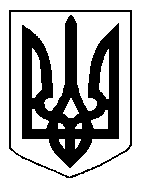 